SOP PENANGANAN SENGKETA INFORMASI PUBLIKKepala,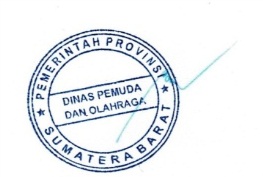 													Drs. BUSTAVIDIA, MM.NIP : 19640501 199303 1 006NoKegiatanPelaksanaanPelaksanaanPelaksanaanPelaksanaanPendukungPendukungPendukungKeteranganNoKegiatanPemohon InformasiPPID PembantuAtasan PPID PembantuKomisi InformasiKelengkapanWaktuOutputKeterangan